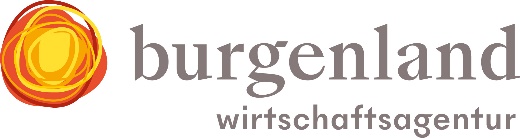 Cashflow Verwendungsrechnung in TEUR*) Gem. beiliegender „Aufstellung Bankverbindlichkeiten“………………………………………………………………Firmenmäßige Fertigung……………………………………………………………… Fertigung einreichende Bank (erforderlich bei Haftungsübernahmen)Cashflow des letzten Jahres (betrieblicher CF nach Zinsen)+Zinsaufwand *)-Privatentnahmen-Steuern-Gewinnausschüttungen-Annuität Altkredite *)-Zinsaufwand kurzfristige Kreditlinien *)-Leasingraten *)-Annuität Neukredite *)= verbleibender Cashflow